Printable sapins en papier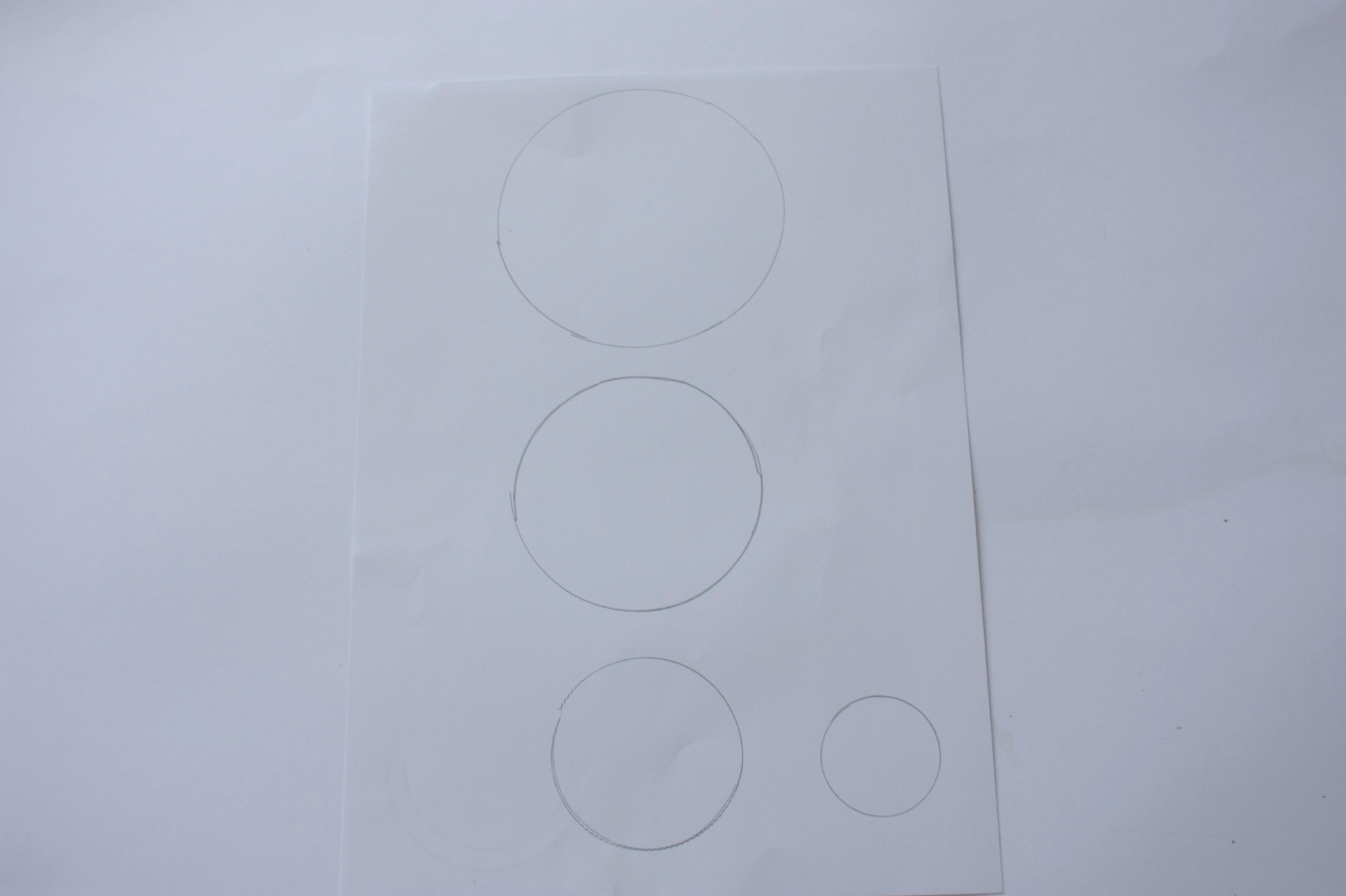 